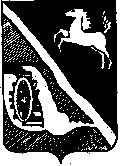 КОНТРОЛЬНО-СЧЕТНЫЙ ОРГАН МУНИЦИПАЛЬНОГО ОБРАЗОВАНИЯ «ШЕГАРСКИЙ РАЙОН»636130, Томская область Шегарский район с. Мельниково, ул. Калинина 518(38247) тел 2-30-85, е-mail: kso.shegarka@gmail.comЗАКЛЮЧЕНИЕпо результатам проведения внешней проверкиотчета об исполнении бюджета Баткатского сельского поселенияза 2019 годс. Мельниково						                       31 марта 2020 г.Основание для проведения внешней проверки и подготовки заключенияВнешняя проверка годового отчета об исполнении бюджета Муниципального образования Баткатское сельское поселение за 2019 год проведена на основании ст. ст. 157, 264.4 Бюджетного кодекса Российской Федерации, ст.9 Положения о контрольно-счетном органе «Шегарский район», утвержденного решением Думы Шегарского района 18.10.2011 № 79, в соответствии с планом работы Контрольно-счетного органа муниципального образования «Шегарский район» на 2020 год, соглашения, заключенного Думой муниципального образования «Шегарский район» и Советом Баткатского сельского поселения от 15.01.2020 года № 2/2020 и приказа председателя Контрольно-счетного органа муниципального образования «Шегарский район» № 9 от 24.03.2020 г.Цель проверки:- соответствие перечня представленных в составе годового отчета об исполнении бюджета за 2019 год документов требованиям ст. 36 Положения о бюджетном процессе Баткатского сельского поселения, утвержденного решением Совета Баткатского сельского поселения от 30.03.2018 № 31;- соответствие сведений, отраженных в годовом отчете за 2019 год операциям по фактическому поступлению и расходованию средств бюджета, в том числе по источникам финансирования дефицита бюджета за отчетный год, исполнение текстовых статей Решенияот25 декабря 2018 года № 76«О бюджете муниципального образования «Баткатское сельское поселение» на 2019 год» (с учетом изменений и дополнений);- исполнение бюджетных назначений и использование средств бюджета в 2019 году.анализ:- исполнения основных характеристик бюджета (доходы по группам, расходы по разделам классификации расходов бюджетов, источники финансирования дефицита бюджета, а именно: по удельному весу показателей в общем объеме, по проценту исполнения к утвержденному бюджету и к предыдущему году);- отклонений при исполнении доходов бюджета за 2019 год и их причины.Предмет внешней проверки:- годовой отчет об исполнении бюджета за 2019 год с приложениями;- пояснительная записка к годовому отчету;- справки-расчеты, регистры бухгалтерского учета и первичные учетные документы.Исполнитель: председатель контрольно – счетного органа муниципального образования «Шегарский район» Заболотнова Евгения Анатольевна.Срок проведения экспертно-аналитического мероприятия: с 24.03.2020 года по 31.03.2020 года.Нормативная база для проведения проверки:Бюджетный кодекс Российской Федерации;Федеральный закон от 06.12.2011 № 402-ФЗ  «О бухгалтерском учёте»;Приказ Министерства финансов Российской Федерации от 01.12.2010 №157н «Об утверждении Единого плана счетов бухгалтерского учёта для органов государственной власти (государственных органов), органов местного самоуправления, органов управления государственными внебюджетными фондами, государственных академий наук, государственных (муниципальных) учреждений и Инструкции по его применению» (далее- Инструкции к Единому плану счетов № 157 н);Приказ Минфина России от 16 декабря 2010 № 162н «Об утверждении Плана счетов бюджетного учета и Инструкции по его применению» (далее – Инструкция № 162н);Приказ Минфина РФ от 28 декабря . N 191н "Об утверждении Инструкции о порядке составления и представления годовой, квартальной и месячной отчетности об исполнении бюджетов бюджетной системы Российской Федерации» (далее – Инструкция № 191н);Приказ МинфинаРФ от 08 июня 2018 № 132н «О Порядке формирования и применения кодов бюджетной классификации Российской Федерации», их структуре и принципах назначения» (далее – приказ № 132н);Федеральные стандарты бухгалтерского учета для организаций государственного сектора, утвержденными приказами Минфина России от 31 декабря 2016 № 256н, № 257н, № 258н, № 259н, № 260н (далее – соответственно Стандарт «Концептуальные основы бухучета и отчетности», Стандарт «Основные средства», Стандарт «Аренда», Стандарт «Обесценение активов», Стандарт «Представление бухгалтерской (финансовой) отчетности»);Устав муниципального образования «Баткатское сельское поселение», утвержденный Советом Баткатского сельского поселения от 10.06.2015 № 120; Решение Совета Баткатского сельского поселения от 30.03.2018 № 31«Об утверждении Положения о бюджетном процессе в муниципальном образовании «Баткатское сельское поселение», с учётом внесенных изменений (далее – Положение о бюджетном процессе);Решение Совета Баткатского сельского поселения от 25.12.2018 года № 76«О бюджете муниципального образования «Баткатское сельское поселение» на 2019 год»;Решение Совета Баткатского сельского поселения от 26.12.2019 № 111 «О внесении изменений в решение Совета Баткатского сельского поселения от 25.12.2018 года № 76«О бюджете муниципального образования «Баткатское сельское поселение» на 2019 год»;Проект решения Совета Баткатского сельского поселения «Об отчёте по исполнению бюджета Баткатского сельского поселения за 2019 года».Организация бюджетного процесса в муниципальном образовании Баткатское сельское поселениеВ соответствии с п.2 ст.264.4. Бюджетного кодекса Российской Федерации внешняя проверка годового отчета об исполнении бюджета осуществляется в порядке, установленном муниципальным правовым актом представительного органа сельского поселения.Бюджетный процесс в 2019 году в Баткатском сельском поселении осуществлялся на основании:- Бюджетного кодекса Российской Федерации;- Устава муниципального образования «Баткатское сельское поселение», утвержденного решением Совета Баткатского сельского поселения от 10.06.2015 № 120;- Положения о бюджетном процессе Баткатского сельского поселения, утвержденного решением Совета Баткатского сельского поселения от 30.03.2018 № 31.Утверждение бюджета Баткатского сельского поселения на 2019 год обеспечено до начала финансового года решением Совета Баткатского сельского поселения от 25.12.2018 года № 76«О бюджете Баткатского сельского поселения на 2019 год».Предельные значения параметров утвержденного бюджета, установленные Бюджетным кодексом Российской Федерации, соблюдены. Основные характеристики бюджета и состав показателей, содержащиеся в решении о бюджете, соответствуют ст.184.1 Бюджетного кодекса Российской Федерации.Исполнение бюджета поселения осуществлялось на основе сводной бюджетной росписи по бюджету. Показатели сводной бюджетной росписи соответствуют решению Совета Баткатского сельского поселения от 25.12.2018 года № 76«О бюджете Баткатского сельского поселения на 2019 год» (с учетом изменений).В соответствии с бюджетом Баткатского сельского поселения на 2019 год главным распорядителем средств бюджета является Муниципальное казенное учреждение «Администрация Баткатского сельского поселения». Смета получателя бюджетных средств– Администрации Баткатского сельского поселения, соответствует доведенным лимитам бюджетных обязательств и утверждается руководителем главного распорядителя – Главой Баткатского сельского поселения.Кассовое обслуживание осуществляет управление финансов Администрации Шегарского района, на основании заключенного соглашения.Внешняя проверка бюджетной отчетности об исполнении бюджета муниципального образования Баткатское сельское поселение за 2019 годВ соблюдение п.2 ст.264.4 БК РФ, представленный годовой отчет соответствует требованиям законодательства Российской Федерации и нормативным правовым актам Баткатского сельского поселения. Отчет об исполнении бюджета Баткатского поселения за 2019 год представлен в Контрольно-счетный орган муниципального образования «Шегарский район» 20.02.2020 года.В соответствии со ст. 36 Положения о бюджетном процессе, одновременно с годовым отчетом об исполнении бюджета представляются: проект решения об исполнении бюджета, бюджетная отчетность об исполнении бюджета и иные документы, предусмотренные бюджетным законодательством Российской Федерации.В нарушение ст. 264.1 БК РФ статья 34 Положения о бюджетном процессе Баткатского сельского поселения, утвержденного решением Совета Баткатского сельского поселения от 30.03.2018 № 31, не содержит состав бюджетной отчетности.Оценка полноты бюджетной отчетности муниципального образования Баткатское сельское поселение.В соответствии с п.3 ст.264.1 БК в состав бюджетной отчетности, включены следующие формы отчетов:1) отчет об исполнении бюджета;2) баланс исполнения бюджета;3) отчет о финансовых результатах деятельности;4) отчет о движении денежных средств;5) пояснительная записка.Баланс исполнения бюджета содержит данные о нефинансовых и финансовых активах, обязательствах муниципальных образований на первый и последний день отчетного периода по счетам плана счетов бюджетного учета.Отчет о финансовых результатах деятельности содержит данные о финансовом результате деятельности в отчетном периоде и составляется по кодам классификации операций сектора государственного управления.Отчет о движении денежных средств отражает операции со средствами бюджета по кодам классификации операций сектора государственного управления.Пояснительная записка содержит информацию об исполнении бюджета, дополняющую информацию, представленную в отчетности об исполнении бюджета, в соответствии с требованиями к раскрытию информации, установленными нормативными правовыми актами Министерства финансов Российской Федерации.Представленная годовая отчетность соответствует перечню отчетов, предусмотренных п.3 ст.264.1 БК и п. 11.1 Инструкции 191н для главного распорядителя бюджетных средств.Администрация Баткатского сельского поселения представила к проверке бюджетную отчетность - как главный распорядитель бюджетных средств (далее – ГРБС).Под полнотой бюджетной отчетности следует понимать соответствие отчетности администрации Баткатского сельского поселения (как ГРБС), установленным требованиям к ее составу согласно п.11.1 Инструкции 191н. В состав представленной бюджетной отчетности входят следующие формы отчетов:Баланс главного распорядителя, распорядителя, получателя бюджетных средств, главного администратора, администратора источников финансирования дефицита бюджета, главного администратора, администратора доходов бюджета (ф. 0503130);Справка по консолидируемым расчетам (ф. 0503125);Справка по заключению счетов бюджетного учета отчетного финансового года (ф. 0503110);Отчет об исполнении бюджета главного распорядителя, распорядителя, получателя бюджетных средств, главного администратора, администратора источников финансирования дефицита бюджета, главного администратора, администратора доходов бюджета (ф. 0503127);Отчет о финансовых результатах деятельности (ф. 0503121);Отчет о движении денежных средств (ф. 0503123);Пояснительная записка (ф. 0503160);Приложения к пояснительной записке к отчету об исполнении бюджета поселения: Сведения об исполнении бюджета (ф. 0503164);Сведения о движении нефинансовых активов (ф. 0503168)Сведения по дебиторской и кредиторской задолженности (ф. 0503169);Сведения об остатках денежных средств на счетах получателя бюджетных средств (ф. 0503178);Таблицы № 1,3.Согласно данным пояснительной записки в составе отчетности ввиду отсутствия числовых значений показателей, не включены следующие формы:0503162 Сведения о результатах деятельности;0503167 Сведения о целевых иностранных кредитах; 0503166 «Сведения об исполнении мероприятий в рамках целевых программ»0503171 Сведения о финансовых вложениях получателя бюджетных средств, администратора источников финансирования дефицита бюджета; 0503172 Сведения о государственном (муниципальном) долге, предоставленных бюджетных кредитах; Сведения об изменении остатков валюты баланса;0503174 Сведения о доходах бюджета от перечисления части прибыли (дивидендов) государственных (муниципальных) унитарных предприятий, иных организаций с государственным участием в капитале; 0503175 Сведения о принятых и неисполненных обязательствах получателя бюджетных средств;0503190 Сведения о вложениях в объекты недвижимого имущества, об объектах незавершенного строительства;0503296 Сведения об исполнении судебных решений по денежным обязательствам бюджета;Таблица № 4 Сведения об особенностях ведения бюджетного учета;Таблица № 6 Сведения о проведении  инвентаризаций (в связи с отсутствием недостач и хищений).При проверке отчетности сельского поселения установлено:Формы годовой отчетности сформированы в соответствии с требованиями Инструкции о порядке составления и представления годовой, квартальной и месячной отчетности об исполнении бюджетов бюджетной системы Российской Федерации, утвержденной приказом Минфина Российской Федерации от 28.12.2010 № 191н.Все формы отчетности на 01.01.2020 года взаимоувязаны и контрольные соотношения соответствуют показателям годового отчета об исполнении бюджета Баткатского сельского поселения за 2019 год.Годовая бюджетная отчетность за 2019 год составлена по состоянию на 1 января 2020 года, нарастающим итогом с начала года в рублях с точностью до второго десятичного знака после запятой, что соответствует п.9 Инструкции 191н. Бюджетная отчетность, представленная Администрацией, по своему составу соответствует Инструкции, перед составлением годовой бюджетной отчетности проведена инвентаризация активов и обязательств. В ходе инвентаризации недостач и хищений не обнаружено.Анализ годовой бюджетной отчетности показал, что в балансе исполнения бюджета (ф.0503130) отражены показатели бюджетной деятельности о стоимости активов, обязательств, финансовом результате на начало и на конец финансового года, с учетом заключительных оборотов по счетам бюджетного учета. По данным Баланса (ф.0503130) нефинансовые активы по бюджетной деятельности на 01.01.2020 года по сравнению с данными на начало года увеличились на 1 496,0 тыс. руб. и составили 30 593 878,77 тыс.руб., в том числе:- основные средства увеличились на 25,00 тыс. руб. и составили в сумме 36 866,0 тыс. руб.;- материальные запасы увеличились на сумму 281,0 тыс. руб. и составили в сумме 951,6 тыс.руб.;- имущество казны увеличилось на сумму 1 477,5 тыс. руб. и составило в сумме 23 094,4 тыс. руб.Статьей 130 Гражданского кодекса Российской Федерации закреплены общие положения о недвижимых и движимых вещах. Руководствуясь данной нормой и с учетом требований пункта 166 Инструкции № 191н, которым предусмотрено, что показатели (ф. 0503168) о движении нефинансовых активов подтверждаются регистрами бюджетного учета, проведена проверка логической увязки показателей Баланса (ф. 0503130) со Сведениями (ф. 0503168): - сумма показателя «Основные средства» в Балансе (ф. 0503130) по строке 010 отражена балансовая стоимость имущества учреждений на начало года в размере 36 841,0 тыс. руб., на конец года в размере 36 866,0 тыс. руб.; - в Сведениях (ф.0503168) балансовая стоимость имущества  на конец года составляет 36 866,0 тыс. руб. (сумма строк 011 «жилые помещения» в размере 0,0 тыс. руб.; строка 012 «нежилые помещения» в размере 34 998,0 тыс. руб.; строка 013 «сооружения» в размере 0,0 тыс. руб.; строка 014 «машины и оборудование» в сумме 813,4 тыс. руб.; строка 015 «транспортные средства» в сумме 710,0 тыс. руб.; строка 016 «производственный и хозяйственный инвентарь» в сумме 330,0 тыс. руб.; строка 018 «прочие основные средства» в сумме 14,6 тыс. руб.) - расхождений не установлено.Проверка показала, что итоговые данные на конец года минус данные на начало года по разделу I Нефинансовые активы в (ф. 0503130) соответствуют данным отраженным в строке 310 формы (0503121) и составляют 1 496,0тыс. руб.Во II разделе Баланса (ф.0503130) «Финансовые активы» остатки, находящиеся на счетах бюджета в органе Федерального казначейства по бюджетной деятельности по состоянию на начало года составляли 1 011,2 тыс. руб., на конец года 1 999,7 тыс. руб.В структуре финансовых активов представлена «дебиторская задолженность по доходам» (020500000, 020900000), которая уменьшилась с начала года на 105 916,43 рублей и на конец отчетного периода составила 1 278 810,07 рублей. А также дебиторская задолженность по выплатам (020600000, 020800000, 030300000),которая увеличилась с начала года на8 940,19 рубля и на конец отчетного периода составила 10 200,8 рублей.В разделе III «Обязательства» на начало года присутствует кредиторская задолженность по выплатам (030200000, 020800000, 030402000, 030403000) в сумме 68 963,00 рубля, на конец года ее показатель увеличился и составил 81 441,36 рубль. А также кредиторская задолженность по доходам (020500000,020900000), которая на начало года составила сумму 433 975,84 рублей на конец года сложилась в сумме 336 089,4 рублей.Показатели Баланса соответствуют информации в ф.0503169 «Сведения по дебиторской и кредиторской задолженности».Согласно показателям, IV раздела баланса финансовый результат экономического объекта на 01.01.2020 составил 33 127 502,71 рублей.Справка по консолидируемым расчетам (ф.0503125) – составлена в соответствии с требованиями пунктов 25,26 Инструкции № 191н раздельно по каждому коду счета, перечисленному в пунктах 23,24 Инструкции № 191н. В справке (ф. 0503125) соблюдены внутри документные соотношения: Строка «Итого» по графам 7, 8 равна сумме всех строк, формирующих строку «в том числе по номеру (коду) счета» и равна сумме всех строк, формирующих строки «денежные расчеты», «неденежные расчеты». Строка «в том числе по номеру (коду) счета» равна сумме всех строк, формирующих строки «денежные расчеты», «неденежные расчеты».Соответствие показателей между формами соблюдено. Отчет об исполнении бюджета главного распорядителя бюджетных средств (ф.0503127) содержит показатели, характеризующие выполнение годовых утвержденных назначений на 2019 год по доходам, расходам и источникам финансирования дефицита бюджета. В разделе "Доходы бюджета" бюджетные назначения, утвержденные в размере 21 628,9 тыс. руб. исполнены в сумме 22 358,3 тыс. руб.В разделе "Расходы бюджета" бюджетные назначения по расходам, утвержденные в размере 22 640,1 тыс. руб., исполнены в размере 21 428,6 тыс. руб. Неисполненные назначения как по ассигнованиям, так и по лимитам составляют 1 211,5тыс. руб.Установлено соответствие данных «Отчета об исполнении бюджета главного распорядителя (распорядителя), получателя средств бюджета» (ф.0503127)в графах 6,9 «исполнено» по разделу «Расходы бюджета».Отчет о финансовых результатах деятельности (ф.0503121)содержит данные о финансовых результатах деятельности муниципального образования Баткатское сельское поселение по состоянию на 01.01.2020 по доходам в размере 19 810 919,11 рублей в том числе:Налоговые доходы в сумме 4 434 105,12рублей;доходы от собственности в сумме 557 147,67 рублей;доходы от компенсаций затрат в сумме 263 327,59 рублей;доходы от штрафных санкций за нарушение законодательства о закупках и нарушение условий контрактов (договоров) в сумме 42 904,74 рублей;безвозмездные денежные поступления текущего характера в сумме 16 771 021,25 рублей;доходы от операций с активами в сумме – 3 018 318,21 рублей;прочие доходы в сумме 5 268,0 рублей;безвозмездные не денежные поступления в сектор государственного управления в сумме 755 462,95 рублей.Расходы в размере 17 667 219,72 рублей сложились за счет расходов на:- оплату труда и начисления на выплаты по оплате труда –8 718 264,82рублей;- оплату работ, услуг –5 655 870,13рублей;- безвозмездные перечисления бюджетам – 1 523 200,0 рублей;- социальное обеспечение –14 288,03 рубля;-расходы по операциям с активами – 1 608 754,21 рубль;- прочие расходы –146 842,53рублей.Чистый операционный результат за 2019 год сложился в размере 2143 699,39 рублей.Справка по заключению счетов бюджетного учета отчетного финансового года (ф.0503110) - отражает обороты по счетам бюджетного учета, подлежащим закрытию по завершении отчетного финансового года, и сформирована в составе данного раздела в разрезе бюджетной деятельности. В форме отражен финансовый результат местного бюджета Администрации Баткатского сельского поселения в сумме сформированных оборотов по состоянию на начало года до проведения заключительных операций и в сумме заключительных операций по закрытию счетов, произведенных 31.12.2019 года, по завершению отчетного финансового годаи соответствует сумме, отраженной в отчете о финансовых результатах деятельности (ф. 0503121) по бюджетной деятельности.Пояснительная записка (ф. 0503160)Пояснительная записка (ф.0503160), представленная Администрацией, содержит текстовую часть, таблицы, которые характеризуют финансово-хозяйственную деятельность в течение отчетного финансового года. Состав и порядок составления Пояснительной записки соответствует порядку, установленному в п.152 Инструкции 191н. Раздел 1 «Организационная структура субъекта бюджетной отчетности»- сведения об основных направлениях деятельности, указаны в текстовой части пояснительной записки в них отражена краткая характеристика основных целей деятельности, а также правовое обоснование. Представлена таблица №1, содержащая основные направления деятельности.Операции с бюджетными средствами осуществляются Администрацией Баткатского сельского поселения через лицевые счета, открытые в Управлении финансов администрации Шегарского района и в ОФК по Шегарскому району.Раздел 2 «Результаты деятельности субъекта бюджетной отчетности»В штате местной администрации на конец отчётного периода числится 40 человек. Повышение квалификации прошли 1 специалист.Финансовые и хозяйственные операции по ведению учета осуществляются в соответствии с Бюджетным кодексом РФ и действующей в учреждении учетной политикой.Из информации, представленной в пояснительной записке следует, что для эффективного использования бюджетных средств, при осуществлении финансово-хозяйственной деятельности, ведется строгое соблюдение лимитов бюджетных обязательств.Раздел 3 «Анализ отчета об исполнении бюджета субъектом бюджетной отчетности»:Таблица №3 "Сведения об исполнении текстовых статей закона (решения) о бюджете" отражает информацию, характеризующую результаты анализа исполнения текстовых статей решения о бюджете.«Сведения об изменениях бюджетной росписи главного распорядителя бюджетных средств» (ф. 0503163)в составе годовой отчетности не представлены, так как показатели бюджетной росписи с учетом изменений, не содержат отклонений по отношению к показателям, утвержденным на отчетный финансовый год.Согласно представленным сведениям об исполнении бюджета (ф. 0503164) доходы, утвержденные в сумме 21 628 888,72 рублей, исполнены в сумме 22 358 258,12 рублей или 103,37%. Всего доходы перевыполнены на сумму 729 369,4 рубля, что составляет 0,94 % от предусмотренных бюджетных назначений.Расходы, утвержденные в сумме 22 640 132,79 рублей исполнены в сумме              21 428 629,65рублей или 94,65%. Расходы не исполнены на сумму 1 211 503,14 рублей, что составляет 5,4% от предусмотренных бюджетных назначений.Показатели формы0503164 «Сведения об исполнении бюджета» соответствует показателям отчета ф.0503127. Форма 0503166 «Сведения об исполнении мероприятий в рамках целевых программ» к отчету не представлена в виду отсутствия числовых значений, сведения, о чем содержатся в пояснительной записке. Из информации, представленной в пояснительной записке следует, что бюджет Баткатского сельского поселения выполнен по доходам на 103,4 %. План по сбору налоговых и неналоговых доходов выполнен на 125,2%. Сумма перевыполнения составила 729.4 тыс. рублей:по налогу на доходы физических лиц выполнен на 142.6 %. Сумма перевыполнения составила 496.0 тыс. рублей;по налогу на имущество физических лиц выполнен на 90,4%. Неисполнение на сумму перевыполнения составила 25,7 тыс. рублей;  по единому сельскохозяйственному налогу выполнен на 681,1%.Перевыполнение составило 258.5 тыс. рублей; по земельному налогу выполнение на 74,7%. Неисполнение  на сумму 163,1 тыс. рублей; по доходам от уплаты акцизов выполнение 104,4%. Переплата составила 73.7 тыс. рублей;по доходам от использования имущества, находящегося в муниципальной собственности выполнен на 245,7%. Сумма перевыполнения плана составила 265,0 тыс. рублей;по прочим доходам от компенсации затрат бюджетов поселения выполнение на 144%. Перевыполнение  на сумму 118,2 тыс. рублей;по денежным взысканиям (штрафам)  выполнение на сумму 43,8 тыс. рублей;по прочим неналоговым доходам выполнение составило на сумму 5,3 тыс. рублей;по поступлениям межбюджетных трансфертов из бюджета муниципального района областного бюджета на 98,0%;По расходам бюджет Баткатского сельского поселения исполнен на 98,8%. По разделу 0102 процент выполнения составил 99,9%.Остаток бюджетных ассигнований составил 0,6 тыс. рублей;По разделу 0104 процент выполнения составил 98,0%. Остаток бюджетных ассигнований составил 75 тыс. рублей;По разделу 0111 процент выполнения составил 0,0%.Остаток бюджетных ассигнований составил 12,8 тыс. рублей;По разделу 0113 процент выполнения составил 97,8%. Остаток бюджетных ассигнований составил 148,5 тыс. рублей;По разделу 0203 процент выполнения составил 100,0%;По разделу 0309 процент выполнения составил 80%.Остаток бюджетных ассигнований составил 26,8 тыс. рублей;По разделу 0405 процент выполнения составил 78,6%. Остаток бюджетных ассигнований составил 610,3 тыс. рублей;По разделу 0409 процент выполнения составил 92,6 %; Остаток бюджетных ассигнований составил 269,7 тыс. рублей;По разделу 0501 процент выполнения составил 99,9%;Остаток бюджетных ассигнований составил 1,1 тыс. рублей; По разделу 0502 процент выполнения составил 98,9%. Остаток бюджетных ассигнований составил 2,9 тыс. рублей; По разделу 0503 процент выполнения составил 93,7%. Остаток бюджетных ассигнований составил 63,8 тыс. рублей; По разделу 1003 процент выполнения составил 100%;По разделу 1004 процент выполнения составил 100,0%;По разделу 1403 процент выполнения составил 100,0%;Раздел 4 «Анализ показателей бухгалтерской отчетности субъекта бюджетной отчетности»В сведениях о движении нефинансовых активов (ф. 0503168) отражены сведения о движении нефинансовых активов раздельно по имуществу, закрепленному в оперативное управление, и по имуществу, составляющему муниципальную казну.В разделе 1 «Нефинансовые активы, составляющие имущество казны» отражена информация о нефинансовых активах, составляющих имущество казны: недвижимое имущество казны, движимое имущество казны, амортизация движимого и недвижимого имущества казны, нематериальные активы в составе имущества казны, непроизведенные активы в составе имущества казны, материальные запасы в составе имущества казны. За отчетный период основные средства увеличились на сумму 25 000,00 рублей и составили 36 865 947,22 рублей.  Размер материальных запасов конец года составляет 951 561,91 рублей за счет поступления на сумму 1 462 997,12 рублей и выбытия на сумму 1 182 014,57  рублей.Имущество казны увеличилось на сумму 1 477 457,80 рублей и составило на 01.01.2020 г. 23 094 374,71 рублей. По виду нефинансового актива: основные средства, амортизация основных средств, материальные запасы, имущество казны соответствуют остаткам «Баланса исполнения бюджета» (форма 0503130);В ф. 0503169«Сведения по дебиторской и кредиторской задолженности» сведения по дебиторской и кредиторской задолженности представлены в двух приложениях отдельно по каждому виду задолженности, что соответствует требованиям п.167 Инструкции 191н. Дебиторская задолженность по доходам» (020500000, 020900000) на начало года составила1384726,5рублей, на конец отчетного периода составила сумму 1278810,07рублей. Дебиторская задолженность по выплатам (020600000, 020800000, 030300000)на начало года составила1260,61 рублей, на конец отчетного периода составила сумму10200,80 рублей.Кредиторская задолженность по выплатам (030200000, 020800000, 030402000, 030403000) на начало отчетного периода составила 68963,00 рубля, на конец отчетного периода составила сумму 81441,36 рублей.Кредиторская задолженность по доходам(020500000, 020900000)на начало отчетного периода составила 100,93 рублей, на конец отчетного периода составила сумму 270497,94 рублейПросроченной дебиторской и кредиторской задолженности по данным бюджетной отчетности на 01.01.2020 не числится.Итоговый показатель дебиторской и кредиторской задолженности ф.0503169 соответствует данным баланса ф.0503130.  ф.0503173«Сведения об изменении остатков валюты баланса» фактически с нулевыми значениями, поэтому к отчету не представлены.В сведения об остатках денежных средств на счетах получателя средств бюджета (ф. 0503178) (бюджетная деятельность). Согласно показателям, отраженным в форме, остатки средств на счете по бюджетной деятельности на начало года составили 1011244,07 рубля; на конец года – 1940872,54 рублей, которые соответствуют остаткам, отраженным в форме 0503130 «Баланс по поступлениям и выбытиям бюджетных средств».Раздел 5 «Прочие вопросы деятельности субъекта бюджетной отчетности".Согласно данным пояснительной записки перед составлением годовой бюджетной отчетности проведена плановая инвентаризация. Недостач и хищений не выявлено, в связи с чем, к отчету не представлена Таблица №6 «Сведения о проведении инвентаризации».Согласно сведениям пояснительной записке бюджетный учет в учреждении ведется в соответствии с Законом от 6 декабря 2011 г. № 402-ФЗ, Бюджетным кодексом РФ, приказами Минфина России от 1 декабря 2010 г. № 157н «Об утверждении Единого плана счетов бухгалтерского учета для органов государственной власти (государственных органов), органов местного самоуправления, органов управления государственными внебюджетными фондами, государственных академий наук, государственных (муниципальных) учреждений и Инструкции по его применению», от 6 декабря 2010 г. № 162н «Об утверждении Плана счетов бюджетного учета и Инструкции по его применению», приказом Министерства финансов РФ от 28.12.2010 года № 191н «Об утверждении Инструкции о порядке составления и представления годовой, квартальной и месячной отчетности об исполнении бюджетов бюджетной системы Российской Федерации», приказом от 08.06.2018 № 132н "О Порядке формирования и применения кодов бюджетной классификации Российской Федерации, их структуре и принципах назначения", Федеральными стандарты бухгалтерского учета для организаций государственного сектора, утвержденными приказами Минфина России.Анализ исполнения бюджета муниципального образования Баткатское сельское поселениеСтруктура проекта Решения Совета Баткатского сельского поселения «Об исполнении бюджета муниципального образования «Баткатское сельское поселение» за 2019 года» соответствует ст.264.6 БК РФ и ст. 37 Положения «О бюджетном процессе в муниципальном образовании «Баткатское сельское поселение», утвержденного решением Совета Баткатского сельского поселения от 30.03.2018 № 37. Решением Совета Баткатского сельского поселения от 25.12.2018 №76 «Об утверждении бюджета Баткатского сельского поселения на 2019 год» бюджет поселения утвержден по доходам в сумме 14 316,6 тыс. руб., по расходам в сумме 15 289,0  тыс. руб.Дефицит бюджета установлен в сумме 972,4 тыс. руб.С учетом последующих изменений, внесенных в бюджет на 2019 год, на основании решений Совета Баткатского сельского поселения, в 2019 году доходы составили в сумме 21 628,9 тыс. руб., расходы составили 22 640,1 тыс. руб.Дефицит бюджета установлен в сумме 1 011,2 тыс. руб.В результате исполнения бюджета поселения за 2019 год доходы бюджета поселения исполнены в сумме 22 358,3 тыс. руб. (103,4 %), расходы в сумме 21 428,6 тыс. руб. (94,6%), сложился профицит в сумме 929,7 тыс. руб.3.1. Анализ исполнения бюджета по доходам Анализ исполнения бюджета по доходам за 2019 год Баткатскогосельского поселения на основании отчетных данных, а также процентного исполнения.По сравнению с объемом доходов за 2018 год (23 558,2тыс. руб.), темп роста доходов в 2019 году составил 95%, то есть произошло уменьшение доходной части бюджета на 5%, что в абсолютной величине ниже на 1 199,9 тыс. руб.Поступление собственных доходов увеличилось по сравнению с фактом предыдущего года на 808,6 тыс. руб.Поступление МБТ уменьшились по сравнению с фактом прошлого года на 1 906,7 тыс. руб.Налоговые доходы составили 4 434,3 тыс. рублей при плане 3 794,6 тыс. рублей (116,9%), по сравнению с уровнем предыдущего года доходы увеличились на 677,0 тыс. руб.в том числе:1.Налог на доходы физических лиц - в бюджет поселения поступило 1 660,8 тыс. рублей при плане 1 164,8 тыс. рублей (142,6%), что выше уровня 2018 года на 292.6 тыс. руб.Перевыполнение произошло за счет увеличения заработной платы на 4,3% в октябре 2019 г.2. Налог на имущество физ. лиц- поступило240.7  тыс. рублей при плане 266.3 тыс. рублей (90.4%), что ниже уровня 2018 года на 150,7 тыс. руб.Недовыполнение плана произошло в связи с тем, что основной массой жителей Баткатского сельского поселения являются пенсионеры, которые освобождены от уплаты налога на имущество.3. Единый сельскохозяйственный налог- поступило303,1 тыс. рублей при плане 44,5 тыс. рублей.(681,1%), что выше уровня 2018 года на 231,3 тыс. руб.Увеличение связано с тем, что налогоплательщиком  ИП ГКФХ Варфоломеев А.К. был собран большой урожай зерна и сдан в АО «Томские мельницы» по высокой цене.4. Земельный налог в бюджет поступило 480,9 тыс. рублей при плане 644,0 тыс. рублей. (74,7 %), что выше уровня 2018 года на 56,9 тыс. руб. Невыполнение плана произошло за счёт того, что многие организации, находящиеся на территории Баткатского сельского поселения, освобождены от уплаты земельного налога, а также не было начисления по паевым землям многим гражданам поселения.5. Доходы от уплаты акцизов - поступило 1 748,8 тыс. рублей при плане 1 675,0 тыс. рублей (104,4%), что выше уровня 2018 года на 246,9 тыс. руб.Неналоговые доходы при плане 450,6 тыс. рублей, поступило 882,6тыс. рублей (195,9%), что выше уровня 2018 года на 131,6 тыс. руб., в том числе:Доходы, получаемые в виде арендной платы, а так же средства от продажи права на заключение договоров аренды за земли находящиеся в собственности сельских поселений (за исключением земельных участков муниципальных, бюджетных и автономных учреждений - поступило 7,1тыс. рублей при плане0,0 тыс. рублей (241,8%). Прочие поступления от использования имущества - поступило 439,8 тыс. рублей при плане 181,9 тыс. рублей (241,8%)2. Прочие доходы от компенсации затрат бюджетов поселения – исполнено 386,9 тыс. рублей при плане 268,7 тыс. рублей.3.Доходы от продажи земельных участков, находящихся в собственности сельских поселений (за исключением земельных участков муниципальных бюджетных и автономных учреждений)поступило 0,9 тыс. рублей при плане 0,0 тыс. рублей.4. Денежные взыскания (штрафы) за нарушение законодательства Российской Федерации о контрактной системе в сфере закупок товаров, работ, услуг для обеспечения государственных и муниципальных нужд для нужд сельских поселений поступило 41,4 тыс. рублей при плане 0,0 тыс. рублей.5. Поступления сумм в возмещении вреда, причиняемого автомобильным дорогам местного значения транспортными средствами, осуществляющими перевозки тяжеловесных и (или) крупногабаритных грузов, зачисляемые в бюджеты сельских поселений исполнено 1,0 тыс. рублей при плане 0,0 тыс. рублей.6. Денежные взыскания (штрафы), установленные законами субъектов Российской Федерации за несоблюдение муниципальных правовых актов, зачисляемые в бюджеты поселений исполнено 0,5 тыс. рублей при плане 0,0 тыс. рублей.7. Прочие неналоговые доходы бюджетов сельских поселений - поступило 5,3 тыс. рублей при плане 0,0 тыс. руб.Безвозмездные поступления из бюджета муниципального района составили 17 143,2 тыс. рублей при плане 17 485,5тыс. руб.(98,0%). Межбюджетные трансферты предоставлялись бюджету поселения в форме:- дотаций на выравнивание бюджетной обеспеченности из районного фонда финансовой поддержки сельских поселений в сумме 7 765,0 тыс. рублей (100%);- субвенции бюджетам сельских поселений на предоставление жилых помещений детям-сиротам и детям, оставшимся без попечения родителей в сумме 251,4 тыс. руб. (100,0%);- прочие межбюджетные трансферты, передаваемые бюджетам сельских поселений в сумме 8 085,0 тыс. руб.(95,9%);- прочие безвозмездные поступления в бюджеты сельских поселений 1 041,8тыс. руб. (100,0%)- Возврат прочих  остатков субсидий, субвенций и иных межбюджетных трансфертов, имеющих целевое назначение, прошлых лет из бюджетов сельских поселений – 101,8 тыс. руб.Анализ исполнения бюджета по расходам.В соответствии с решением Совета Баткатского сельского поселения от 25.12.2018 № 76 «О бюджете муниципального образования «Баткатское сельское поселение на 2019 год» первоначально расходы бюджета на 2019 год были утверждены в сумме 15 289,0 тыс. руб.С учетом последующих изменений, внесенных в бюджет на 2019 год на основании решений Совета Баткатского сельского поселения и уточненной бюджетной росписи, расходная часть увеличилась на сумму 7 351,1 тыс. руб. и составила 22 640,1 тыс. руб. Исполнение бюджета за 2019 год по расходам составило 21 428,6  тыс. руб., или 94,6 % к плановым показателям (с учётом всех внесённых изменений в бюджет).Расходы бюджета в 2019 году уменьшились по сравнению с расходами 2018 года (23 497,7тыс. руб.) на 2 069,1 тыс. руб. или на 8,8%.Финансирование расходов Баткатского сельского поселения осуществлялось за счет собственных доходов, а также средств, полученных в виде межбюджетных трансфертов.В целом расходы исполнены в полном объеме, но в то же время следует отметить, что по ряду расходов исполнение недостаточно:Раздел 0309 «Защита населения и территории от чрезвычайных ситуаций природного и техногенного характера, гражданская оборона».в 2019 году расход составил 106,9 тыс. рублей при плане 133,7 тыс. рублей (80,0 %). В 2018 году расход составил99,5%.Не выполнение запланированных расходов по данному разделу вызвано тем, что данные средства не потребовались в текущем году;Раздел 0405 Сельское хозяйство и рыболовство в 2019 году расход составил 2 242,7 тыс. руб. при плане 2 853,0тыс. руб. (78,6%);Раздел 0409 Дорожное хозяйство в 2019 году расход составил 3 360,3 тыс. руб. при плане 3 630,0тыс. руб. (92,3%). В 2018 году расход составил99,9%.Невыполнение запланированных расходов по данному разделу вызвано тем, что акцизы, с которых происходит оплата работ по содержанию автомобильных дорог поступили в конце декабря 2019г;Раздел 0503 Благоустройство в 2019 году расход составил 946,5 тыс. руб. при плане 1 010,3тыс. руб. (93,7%). Не выполнение запланированных расходов по данному разделу вызвано тем, что произошла экономия по оплате услуг за электроэнергию на уличном освещении в связи с тем, что были установлены приборы учета электроэнергии и следовательно оплата электроэнергии происходила по факту потребления, а не по нормативу.Выводы:1. Годовой отчет в виде форм бюджетной отчетности, установленных Инструкцией 191н, представлен администрацией Баткатского сельского поселения в соблюдении п.2 ст. 264.4 БК РФ. В соответствии с требованием п.2 ст. 264.5 Бюджетного кодекса РФ одновременно с годовым отчетом об исполнении бюджета за 2019 год представлен проект решения об исполнении бюджета со всеми приложениями.Основные параметры бюджета Баткатского сельского поселения выполнены.В нарушение ст. 264.1 БК РФ статья 34 Положения о бюджетном процессе Баткатского сельского поселения, утвержденного решением Совета Баткатского сельского поселения от 30.03.2018 № 31, не содержит состав бюджетной отчетности.2. Структура проекта Решения Совета Баткатского сельского поселения «Об исполнении бюджета муниципального образования «Баткатское сельское поселение» за 2019 года» соответствует ст.264.6 БК РФ и ст. 37 Положения «О бюджетном процессе в муниципальном образовании «Баткатское сельское поселение», утвержденного решением Совета Баткатского сельского поселения от 30.03.2018 № 37.3. Доходная часть бюджета исполнена в соответствии с законодательством Российской Федерации. Бюджет муниципального образования в 2019 году исполнен по доходам в объеме22 358,3тыс. руб. или на 103,4% от уточненного бюджета.По сравнению с объемом доходов за 2018 год (23 558,2тыс. руб.), темп роста доходов в 2019 году составил 95%, то есть произошло уменьшение доходной части бюджета на 5%, что в абсолютной величине ниже на 1 199,9 тыс. руб.Поступление собственных доходов увеличилось по сравнению с фактом предыдущего года на 808,6 тыс. руб.Поступление МБТ уменьшились по сравнению с фактом прошлого года на 1 906,7 тыс. руб.4. Расходы бюджета в разрезе разделов и подразделов функциональной классификации произведены в пределах объемов бюджетных ассигнований, предусмотренных Решением о бюджете муниципального образования «Баткатское сельское поселение» на 2019 год от 25.12.2018 № 76 (с учетом всех изменений).Бюджет по расходам за 2019 год исполнен в объеме 21 428,6  тыс. руб. при плане 22 640,1 тыс. руб. или 94,6 %.Расходы бюджета в 2019 году уменьшились по сравнению с расходами 2018 года (23 497,7тыс. руб.) на 2 069,1  тыс. руб. или на 8,8%. Бюджет исполнен с профицитом в сумме 929,7 тыс. руб. (по результатам исполнения бюджета за 2018 год сложился профицит в сумме 60,5тыс. руб.).Фактов нарушения законодательства, приводящих к недостоверности отчетности, а также фактов нарушения текстовых норм и бюджетных назначений, установленных Решением о бюджете от 25.12.2018 № 76, не выявлено.Контрольно-счетный орган, основываясь на результатах внешней проверки годового отчета об исполнении бюджета муниципального образования «Баткатское сельское поселение», подтверждает достоверность данных, представленных в проекте решения Совета Баткатского сельского поселения «Об исполнении бюджета муниципального образования «Баткатское сельское поселение» за 2019 года». Рекомендации:Контрольно-счетный орган рекомендует Администрации Баткатского сельского поселения привести «Положение о бюджетном процессе муниципального образования Баткатское сельское поселение» в соответствии с действующим законодательством Российской Федерации.  Проект решения Совета Баткатского сельского поселения «Об исполнении   бюджета  муниципального образования «Баткатское сельское поселение» за 2019 год», рекомендуется к рассмотрению и утверждению Советом Баткатского сельского поселения.Председатель КСО МО «Шегарский район»                                                                    Е. А. ЗаболотноваЭкземпляр заключения на 16 листах получил:______________________________________________________________________(наименование организации)(должность, ФИО, дата и подпись)наименованияутверждено тыс. рублейисполнено тыс. рублей% исполнениянаименованияутверждено тыс. рублейисполнено тыс. рублей% исполнениясобственные доходы4 245,25 316,9125,2в том числе:налоговые доходы3 794,64 434,3116,9неналоговые доходы450,6882,6195,9безвозмездные поступления из других бюджетов17 485,517 143,298,0-101,8-101,8Итого21 628,922 358,3103,4КФСРнаименованиеплан тыс. рублейисполненотыс.рублей% исполненияКФСРнаименованиеплан тыс. рублейисполненотыс.рублей% исполнения0102Функционирование Правительства Российской Федерации, высших исполнительных органов государственной власти субъектов Российской Федерации, местных администраций (Глава поселения)737,2736,699,90104Функционирование Правительства Российской Федерации, высших исполнительных органов  государственной власти субъектов Российской Федерации, местных администраций3 814,53 739,598,00111Резервные фонды12,80,00,00113Другие общегосударственные вопросы6 715,06 566,597,80203Мобилизационная вневойсковая подготовка251,4251,4100,00309Защита населения и территории от чрезвычайных ситуаций природного и техногенного характера, гражданская оборона133,7106,980,00405Сельское хозяйство и рыболовство2 853,02 242,778,60409Дорожное хозяйство3 630,03 360,392,60501Жилищное хозяйство824,0822,999,90502Коммунальное хозяйство269,5266,698,90503Благоустройство1 010,3946,593,71003Социальное обеспечение населения97,897,8100,01004Охрана семьи и детства746,7746,7100,01102Массовый спорт21,021,0100,01403Прочие межбюджетные трансферты общего характера1 523,21 523,2100,00итого расходов22 640,121 428,694,6